2nd Annual Worthington Youth Wrestling Association TournamentWorthington High School Gym1211 Clary Street, Worthington, MN 56187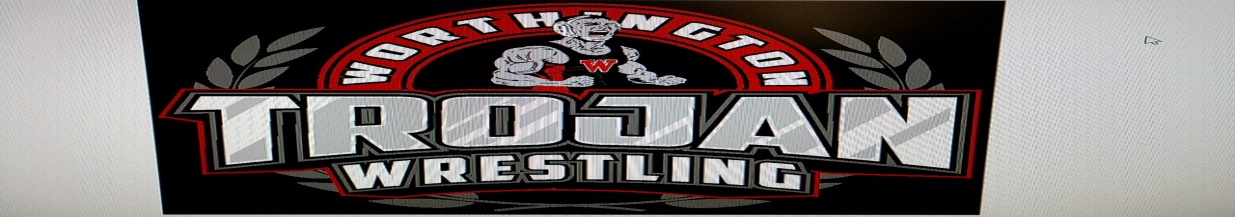 Date: Friday, December 3rd, 2021Registration: All wrestlers must Pre-register on Trackwrestling, under tournament name.  No registrations at the door.  Pre-register by noon, Wednesday, December 1st. Must be within 3 lbs of selected weight, brackets will be pre-built.Weigh-Ins: 4:30pm-5:30pm; Wrestling begins at 6pmEntry fee: $12.00 per wrestler     Spectator Admission:  Adults-$5, Students-FREEMedals will be awarded for all wrestlers.  Four to five man round-robin brackets (when possible), three 1-minute periods, MSHSL rules. one coach per mat/wrestler. The official’s decision is FINAL!  Arguing will not be tolerated. Brackets will remain mat side until done wrestling, and then proceed to awards.Concessions will be available—no coolers please.For more information contact: Dusty Neugebauer (507) 360-7590, Travis Dagel (507) 360-2782 or Jesse Larson (507) 329-0181 E-mail: dusty.neugebauer@plantpioneer.com ---------------------------------------------------------------------------------------------------------------------------------------INDIVIDUAL TOURNAMENT WAIVER – Bring to weigh in’sNAME: ____________________________________________________       AGE: __________________DATE OF BIRTH: ___________________       WRESTLING CLUB/SCHOOL: __________________________GRADE (CIRCLE ONE):         PK    -    K		1    -    2			3    -    4			5    -    6SKILL LEVEL (CIRCLE ONE):   	GOOD		AVERAGE		BEGINNER                                                                                           NOTICE TO PARENT/GUARDIAN: I certify that _______________________________was born on the date stated, and has my permission to compete in the Worthington Youth Wrestling Tournament.  I also certify that he/she is in the __________ grade.  I hereby accept full responsibility for his/her behavior and for his/her participation.  Obedience and good sportsmanship will be displayed throughout the day.  I agree to not hold the Worthington Youth Wrestling Association, Worthington Public Schools, or any of their agents responsible for any injuries or accidents that could or may occur.SIGNED: _______________________________________              DATE: ___________________________